Figure 18. Photosynthetic active radiation (PAR, mol m-2s-1) in the high tunnel from April 25 through June 1, 2010.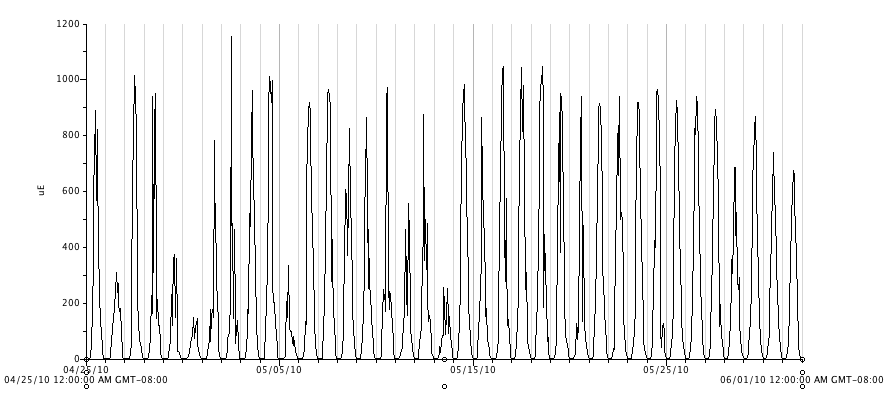 